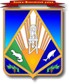 МУНИЦИПАЛЬНОЕ ОБРАЗОВАНИЕХАНТЫ-МАНСИЙСКИЙ РАЙОНХанты-Мансийский автономный округ – ЮграАДМИНИСТРАЦИЯ ХАНТЫ-МАНСИЙСКОГО РАЙОНАР А С П О Р Я Ж Е Н И Еот  12.12.2012                                                                                             № 1368-рг. Ханты-МансийскО мероприятиях по предупреждениюгибели людей во время эксплуатацииледовых переправ и проведениямероприятий на льду         В целях предупреждения  гибели людей и обеспечения сохранности техники во время эксплуатации ледовых переправ и проведения мероприятий на льду: 	1.  Отделу     транспорта,     связи     и     дорог    администрации  района (Решетников Н.С.) организовать информирование населения района через средства массовой информации о состоянии  ледовых переправ.	2. Рекомендовать главам сельских поселений  района:	2.1. Изготовить и выставить в опасных местах  аншлаги с информацией о запрете выезда автотранспорта  и  выхода людей на лед.	2.2. Проводить профилактическую, агитационно-пропагандистскую и разъяснительную работу среди населения по предупреждению гибели людей на водоемах района. 	2.3. Запретить  массовый  выход  людей  на  лед,  в  выходные  и праздничные дни организовать дежурство представителей администраций,  уполномоченных участковых полиции.           2.4. О принятых мерах по предупреждению гибели людей во время эксплуатации    ледовых   переправ   и   проведения    мероприятий   на    льдупроинформировать муниципальное казенное учреждение Ханты-Мансийского района «Управление гражданской защиты» в срок                             до 25 декабря 2012 года.	3. Рекомендовать    генеральному    директору    государственного предприятия Ханты-Мансийского автономного округа – Югры «Северавтодор»  Мусину Р.Ф., ведущего устройство ледовых переправ на территории Ханты-Мансийского района: 	3.1. Своевременно   информировать   администрацию   Ханты- Мансийского района и глав сельских поселений района о состоянии  ледовых переправ в связи с погодными условиями и иными причинами.	3.2.  Строго соблюдать меры безопасности при пользовании ледовыми переправами.	3.3. Государственному предприятию Ханты-Мансийского автономного округа – Югры «Северавтодор» в случае возникновения чрезвычайных ситуаций во время пользования ледовыми переправами немедленно докладывать в  единую дежурно-диспетчерскую службу Ханты-Мансийского района по тел. 052, 33-04-01. 	4. Опубликовать настоящее распоряжение в газете «Наш район» и разместить на официальном сайте администрации Ханты-Мансийского района.	5. Контроль за выполнением распоряжения возложить на первого заместителя главы администрации  района Седунова В.С.Глава администрацииХанты-Мансийского района			                       	          В.Г.Усманов